Décembre 2016                     		Nom : _______CORRIGÉ__________							Groupe : _______
Épreuve formative                                         
Nombres décimaux et pourcentages
1.  Écrivez en chiffres les nombres décimaux suivants.
a)  Un et soixante-douze centièmes.			_______1,72________
b)  Cent trente-six et vingt et un dix-millièmes.	           ______136,002 1______
c)  Dix-sept millionièmes.					______0,000 017_______2.  Placez le symbole qui convient (,    ou  ) a) 2,345   __<_   2,354 			b)  -1,23    __<_      -1,213
 3. Placez les nombres suivants dans l’ordre croissant.a) 3,909     ; 	   3,099 	;     3,99     ;     3, 09
   __3,09   <   3,099  <  3,909   <   3,99___________
b) –5,05     ;     -5,055     ;      -5,505     ;      -0,5515   __-5,505   <   -5,055   <   -5,05   <   -0,5515_____c)     ;    20%    ;      0,864     ;         _______4.  Arrondissez  2 708,498 17 au :

a)  millième près : __2 708,498_		b)  dixième près : __2 708,5___
5. Effectuez les calculs suivants (aucune démarche requise) : a) 50 % de 72 = 36 	b) 10 % de 38 = 3,8	c) 99 % de 80 = 79,26.  Identifiez le nombre correspondant à la flèche.
7. Effectuez les opérations suivantes en tenant compte de la priorité des opérations.
a)   1,22       +       0,4              - 1,5       = 0,84      1,44      +       0,4       ×      - 1,5      =        1,44     +      -0,6 =                0,84b)   - 6     x     (5     -     0,6)     -     1,36    ÷      0,8       = -28,1      -6                4,4    –    1,36      ÷     0,8	=                     -26,4        -      1,7 	=                                -28,1c) 8.  Complétez le tableau suivant : 
9. Dans un groupe de 48 touristes, 30 sont américains, 12,5% sont européens et les autres sont canadiens.   : 
a)  Quel est le % des touristes  américains ? 	b)  Combien y a-t-il de touristes européens ? 
10. Un alliage est composé de 42 % de zinc, de 27 % de cuivre et le reste de plomb. Quelle masse de plomb y a-t-il dans 600 g d’alliage ? (démarche)
Réponse : Dans 600 g d’alliage, il y a 186 g de plomb.11. Roxanne prévoit servir des rafraîchissements durant une fête à l’école. Elle prépare 12 pots de 0,75 litres de limonade et du jus de pommes. Elle prépare une quantité de jus de pomme équivalent à 80% de la quantité totale de limonade. Combien de verres de 0,18 L peut-elle servir lors de cette fête?Quantité de limonade12 × 0,75 = 9 litresQuantité de jus de pommes80% × 9 = 7,2 litresQuantité totale de liquide9 + 7,2 = 16,2 litresNombres de verres12,6 ÷ 0,18 = 90 verresRéponse : Elle pourra faire 90 verres.12.	Une compagnie veut faire imprimer des cartes de souhaits pour les remettre à ses employés. Elle a le choix de les faire imprimer par l’une ou l’autre des entreprises suivantes :Déterminez l’entreprise qui offre le forfait le plus avantageux pour la compagnie.Réponse : La soumission de Carlton est la plus avantageuse. a)_4,4_b)_-7,34_c)_6,531_d)_6,48_Nombre
décimal0,1250,282,181,28ou0,444…0,037FractionréduitePourcentage12,5 %28 %218 %128 %ou44,444… %3,7 %1. % de ce qui reste après le zinc et le cuivre :
100 % − 42 % − 27 %  = 31 %

2. Masse du plomb : 31 % × 600 = 186 g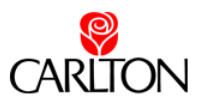      Forfait : 78,36 $ pour 200 cartes    Forfait : 156,25 $ pour 500 cartes1. Prix d’une carte pour Hallmark2. Prix d’une carte pour Carlton78,36 ÷ 200 = 0,3918 $ donc 0,39 $156,25 ÷ 500 = 0,3125 $ donc 0,31 $3. Comparaison
0,39 > 0,313. Comparaison
0,39 > 0,31